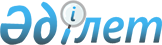 О внесении изменения в приказ Министра по инвестициям и развитию Республики Казахстан от 30 июня 2017 года № 408 "Об утверждении Типовых квалификационных характеристик должностей руководителей, специалистов и других служащих организаций внутреннего водного транспорта"Приказ Министра индустрии и инфраструктурного развития Республики Казахстан от 30 июня 2020 года № 378. Зарегистрирован в Министерстве юстиции Республики Казахстан 1 июля 2020 года № 20914
      ПРИКАЗЫВАЮ:
      1. Внести в приказ Министра по инвестициям и развитию Республики Казахстан от 30 июня 2017 года № 408 "Об утверждении Типовых квалификационных характеристик должностей руководителей, специалистов и других служащих организаций внутреннего водного транспорта" (зарегистрирован в Реестре государственной регистрации нормативных правовых актов за № 15454, опубликован 28 августа 2017 года в Эталонном контрольном банке нормативных правовых актов Республики Казахстан) следующее изменение:
      в Типовых квалификационных характеристиках должностей руководителей, специалистов и других служащих организаций внутреннего водного транспорта, утвержденных указанным приказом:
      в главе 1:
      в параграфе 4 "Начальник службы эксплуатации участка"
      абзац десятый пункта 2 изложить в следующей редакции:
      "Приказ Министра по инвестициям и развитию Республики Казахстан от 12 декабря 2018 года № 868 "Об утверждении Требований по безопасности и охране труда на судах внутреннего водного транспорта" (зарегистрированный в Реестре государственной регистрации нормативных правовых актов за № 17958);".
      2. Комитету транспорта Министерства индустрии и инфраструктурного развития Республики Казахстан в установленном законодательством порядке обеспечить:
      1) государственную регистрацию настоящего приказа в Министерстве юстиции Республики Казахстан;
      2) размещение настоящего приказа на интернет-ресурсе Министерства индустрии и инфраструктурного развития Республики Казахстан.
      3. Контроль за исполнением настоящего приказа возложить на курирующего вице-министра индустрии и инфраструктурного развития Республики Казахстан.
      4. Настоящий приказ вводится в действие по истечении двадцати одного календарного дня после дня его первого официального опубликования.
      "СОГЛАСОВАН"
Министерство труда и
социальной защиты населения
Республики Казахстан
					© 2012. РГП на ПХВ «Институт законодательства и правовой информации Республики Казахстан» Министерства юстиции Республики Казахстан
				
      Министр индустрии и  инфраструктурного развития 
Республики Казахстан 

Б. Атамкулов
